               CYNGOR CYMUNED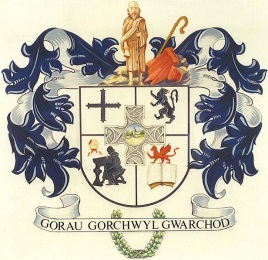 L L A N B A D A R N  F A W RCOMMUNITY COUNCILClerc/Clerk:  Mrs T JonesBlaenyresgair UchafTynreithynTregaronCeredigion		                         SY25 6LS	e-bost ccllanbadarnfawr@hotmail.co.uk     			    Ffôn/Tel: 01974251269___________________________________________________________________ Hydref 1 October , 2021At Gadeirydd ac Aelodau Cyngor Cymuned Llanbadarn FawrAnnwyl Aelod,Cynhelir cyfarfod nesaf o’r Cyngor dros y we ar NOS  LUN, 11 HYDREF, 2021 am 6.30 yr hwyr.To the Chairman and Members of Llanbadarn Fawr Community CouncilDear MemberThe next meeting of the Community Council will be held over the internet on MONDAY, 11 OCTOBER, 2021 at 6.30p.m. Yn gywir/Yours sincerelyT JonesTegwen JonesClerc/ClerkCYNGOR CYMUNED LL A N B A D A R N     F A W R   COMMUNITY COUNCILAGENDA      1. Ymddiheuriadau/Apologies. 2. Datgelu Buddiannau Personol/Disclosure of Personal Interests.     I dderbyn buddiannau oddiwrth aelodau.    To receive declarations of interest from members relating to items on the agenda.3. Unrhyw gwestiwn gan y cyhoedd/Any questions from the public.     O ganlyniad bod y cyfarfod yn cael ei gynnal dros y we dylai unrhyw berson o’r cyhoedd         sydd am gymryd rhan gysylltu gyda’r clerc cyn 8 Medi, 2021 er mwyn derbyn y      cyfarwyddiadau ymuno. Unrhyw berson o’r cyhoedd sydd eisiau codi mater gellid      gwneud drwy gysylltu gyda’r clerc o flaen llaw. Gan bydd materion fydd yn cael ei godi      yn ysod y sesiwn cyhoeddus ddim yn ymwneud ag eitemau ar yr agenda ni ellir gwneud      unrhyw benderfyniad swyddogol.     Due to the meeing being held via remote access any members of the public wishing to     participate directly should contact the clerk by 8th September, 2021 in order to obtan      joining instructions. Any member of the public wishing to raise an issue may do so by      contacting the Clerk prior to the meeting. As issues raised during the public section may      not relate to items in the agenda no resolution for action can be taken.4. Unrhyw gwynion at sylw’r Heddlu/Any complaints for the attention of the Police.     5.  I gadarhau cofnodion y cyfarfod misol a gynhaliwyd ar 13 Medi, 202l.           /to confirm the minutes of the monthly meeting held on 13 September, 2021.     6.  Materion yn codi o’r cofnodion uchod/Matters arising from the above Minutes.            a)  Cofnod 6b -  Bin Cwn – aros am ateb oddi wrth Cyngor Sir Ceredigion.               Minute 6b – Dog Bin  - awaiting response from Ceredigion County Council.         b) Cofnod 6c - Cyng D Pain i adrodd ar y plac yr oedd wedi archebu i’r coed.             Minute 6c – Cllr D Pain to report on the placques he had ordered for the trees.         c) Cofnod 10i – Meinciau a Hysbysfwrdd              Adroddodd y Clerc ei bod wedi anfon e-bost at Mr T Edwards.             Minute 10i – Benches & Notice Board             The Clerk reported that she had written to Mr T Edwards.          d)  Cofnod 10 ii – Deffibriwliwr              Adroddodd y Clerc:	 i. y byddai Ms J Sayce yn cysylltu a hi ynglyn a’r hyfforddiant ond byddai yn rhaid                  dilyn canllawiau COVID.              ii. mai y Cyngor fyddai yn gyfrifol am gadw’r deffibiwliwr i weithio.                                         Minute 10 ii  - Defibrillator:              The Clerk reported:	  i. that she was awaiting Ms J Sayce to come back to her regarding the training but                   that it would have to be COVID safe.                ii. the servicing of the defibrillator would be in the hands of the Community Council.         e)  Cofnod 10 iv – Lle Chwarae              Nododd y Clerc mae’r amcanbris am staenio’r byrddau picnic oedd £150.              Minute 10 iv – Playground              The Clerk noted that the estimate for the staining of the picnic tables was £150.          f) Cofnod 14 a – Arolygiad y lle chwarae:             Bydd yr arolygiad yn cael ei gynnal ar 19 Hydref, 2021.             Minute 14a – Inspection of playground:             The inspection will take place on the 19 October, 2021.      7. Gohebiaeth/Correspondence.          a) Panel Annibynnol CymruY               Ystyried rhoi sylwadau ar yr ymgynghoriad. ATODIAD 1          a) Independent Remuneration Panel for Wales              To consider whether to make representations on the draft proposals ENCLSOSURE 1          b) Ombwdsman Gwasanaethau Cyhoeddus Cymru               Ystyried rhoi sylwadau ar yr ymgynghoriad. ATODIAD 2          b) Public Services Ombudsman for Wales              To consider whether to make representations on the consultation. ENCLOSURE 2         c) Diogelwch Dŵr Cymru 2020-2026 ATODIAD 3             Ystyried a ydych am gael cofnodion o’i cyfarfodydd ac os oes unrhyw faterion dybryd              yn ymwneud â defnyddio môr neu ddŵr agored yn yr ardal.          c) Water Safety Strategy 2020-2026 ENCLOSURE 3              To consider whether you want to receive a copy of their minutes and if there are any issues              relating to the use of the sea or other open waters in our area.         d) Cyngor Sir Ceredigion   ATODIAD 4              Ystyried:               i.  dewis dau gynghorwr i fynychu cyfarfod rhithiol i gyfarfod Arweinydd y Cyngor                    a’r Prif weithredwr.                ii. os oes cwestiwn penodol i’w ofyn yna ei ddanfon ymlaen.         d) Ceredigion County Council  ENCLOSURE 4             To consider:	i. name two councillors to attend a virtual meeting with Leader of the Council and the Chief                 Executive;             ii. if there is a question to be asked at the meeting then this should be sent to them before hand.          e) Un Llais Cymru – Grant Loteri  - Lleoedd Lleol ar gyfer Natur a Choedtiroedd Cymunedol              ATODIAD 5             Ystyried a oes rhywun am ymuno gyda’r Webinar.              One Voice Wales – Lottery Grant – Local Places for Nature and Community Woodland.             ENCLOSURE 5             To consider whether anyone wishes to join the webinar.         f) Un Llais Cymru – Pecyn Cadw Cymru’n Daclus ATODIAD 6             Ystyried y posibilrwydd o wneud cais am y pecynnau.            One Voice Wales – Keep Wales Tidy Starter Packages ENCLOSURE 6             To consider whether to apply for any of the packages.         g) Llywodraeth Cymru/OVW – Ymgynghoriad ar drethi lleol ar gyfer ail gartrefi a llety               hunanarlwyo ATODIAD 7              Ystyried ymateb i’r ymgynghoriad.             Welsh Government/OVW – Consultation on local taxes for second homes and self catering               accommodation. ENCLOSURE 7              To consider whether to make any comments.         h) Un Llais Cymru – Hyfforddiant Hydref ATODIAD 8              Ystyried enwau unrhyw un sydd â diddordeb yn yr hyfforddiant.              One Voice Wales – October Training ENCLOSURE 8              To consider any one who is interested in the training.         i)   Cyngor Sir Ceredigion County Council               Drafft Cynllun Strategol y Gymraeg mewn Addysg Ceredigion 2022-2032 / Welsh in                  Education Strategic Plan 2022-2032 ATODIAD 9/ENCLOSURE 9               Ystyried rhoi sylwadau ar yr ymgynghoriad.               To consider whether to make any comments on the draft.         j)    Cymdeithas yr Iaith. ATODIAD/ENCLOSURE 10               Ystyried rhoi cefnogaeth I’r llythyr.               To consider whether to support the letter.          k)   Er gwybodaeth              For your information               a) Coleg AberystwythUniversity ATODIAD/ENCLOSURE 11               b) Dyfed Pensions – The Clerk had to update details to Dyfed Pensions as a Court Ruling had                    changed some matters.     8.  Ariannol/Financial.          a) Taliadau wedi/neu i wneud: ATODIAD 13          a) Accounts paid or for payment: ENCL 13          b) Ystyried adroddiad Cyng D Greaney ar y ddau gwarter ariannol diwethaf. Adroddiad                   ynghlwm          b) To consider Cllr D Greaney’s report on the last two financial quarters. Report Enclosed.             c) Awdit –  Llythyr oddi wrth Awdit Cymru ATODIAD 14             Ystyried oblygiadau y llythyr.          c) Audit -  Letter from Audit Wales  ENCLOSURE 14             To consider the contents of the letter.                  10 Sedd Wag – Cynghorwyr i enwebu Cynghorwr           Vacant Seat – Councillors to co-opt Councillor.      11. Canllawiau Statudol a wnaed o dan Adran 4 o Fesur Llywodraeth Leol (Cymru) 2011            ATODIAD 12          I benderfynnu sut bydd y Cyngor yn gweithredu y callawiau statudol a pha obligiadau           fydd .           Statutory Guidance made Under Section 4 of the Local Government (Wales) Measure           2011 ENCLOSURE 12          To decide the way the Council will act on this Statutory Guidance and what the obligations will           be.    12. Gwefan/Website.           a) amcanbris am lawrlwytho misol o’r ffeiliau gan y cwmni           a) quote for monthly uploading of files by the company.    13. Cae Chwarae/Playing field.          Ystyried amcanbris y ffens.          To consider the quotations for the fence.    14. Sul y Cofio/Remembrance Sunday.           I drafod y diwethara.           To discuss the latest developments.           15. Coeden a goleuadau Nadolig/Christmas Tree and Lights.           I drafod unrhyw ddatblygiadau..           To discuss any developments.     15 I dderbyn adroddiadau gan gynrychiolwyr y Cyngor ar gyrff allanol.          a) Un Llais Cymru –              Cyng B Davies i adrodd ar Cyfarod Pwyllgor Ardal Ceredigion a gynhaloiwyd ar 5               Hydref, 2021 a chynhadledd Arfer Arloesol Un Llais Cymru a gynhaliwyd ar 22ain Medi               2021.          b) Clirio y Cae Chwarae – Cadeirydd i adrodd i’r aelodau ynglyn a’r digwyddiad a                gynhaliwyd ar 7 Hydref, 2021.          To receive feedback by Council representatives on outside bodies.         a) One Voice Wales – Cllr B Davies to report on Ceredigion Area Committee held on 5 October,              2021 and Innovative Practice Conference 22nd September 2021           b) Clearing of the Playing field – Chair to report to the members regarding this event which took                place on 7 October 2021.     16. Nodi unrhyw eitem yr ydych am weld ar yr agenda nesaf. (disgresiwn y Cadeirydd).          Matters to be considered for the next agenda (at the discretion on the Chairman).